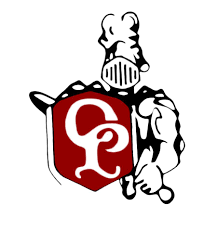 OPHS Boys Basketball Schedule2021-2022Oak Park  vs W. Lincoln (Varsity)	12-10-21		Away		W 61-56Oak Park vs Detroit Western	12-14-21		Home		W 64-61Oak Park vs W. Bloomfield 	12-22-21		Home		W 66-53Oak Park vs Saginaw AH (Varsity)	12-28-21		Away		L 56-71Oak Park vs Rochester Adams	1-6-22		Away		W 61-54Oak Park vs Detroit Liggett	1-7-22		Away		W 74-36Oak Park vs Loyola			1-10-22		Home		W 61-56Oak Park vs Clarkston		1-13-22		Home		L 54-57Oak Park vs Ferndale		1-21-21		AwayOak Park vs Farmington		1-27-22		AwayOak Park vs Arbor Prep (Varsity)	1-29-22		AwayOak Park vs N. Farmington	2-1-22		HomeOak Park vs W. Bloomfield	2-4-22		AwayOak Park vs Rochester Adams	2-10-22		HomeOak Park vs Clarkston		2-15-22		AwayOak Park vs Uprep			2-21-22		HomeOak Park vs Ferndale		2-25-22		HomeOak Park vs Farmington		3-1-22		AwayOak Park vs N. Farmington	3-3-22		Home